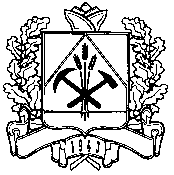 РЕГИОНАЛЬНАЯ ЭНЕРГЕТИЧЕСКАЯ КОМИССИЯКЕМЕРОВСКОЙ ОБЛАСТИП О С Т А Н О В Л Е Н И Е   от «20» декабря 2019 г. № 691  г. КемеровоОб утверждении единых тарифов на услугу регионального оператора по обращению с твердыми коммунальными отходами ООО «Чистый Город Кемерово»Руководствуясь Федеральным законом от 24.06.98 № 89-ФЗ                          «Об отходах производства и потребления», постановлением Правительства Российской Федерации от 30.05.2016 № 484                                «О ценообразовании в области обращения с твердыми коммунальными отходами», постановлением Коллегии Администрации Кемеровской области от 06.09.2013 № 371 «Об утверждении Положения о региональной энергетической комиссии Кемеровской области», региональная энергетическая комиссия  Кемеровской области  п о с т а н о в л я е т:1. Утвердить ООО «Чистый Город Кемерово», ИНН 4205284801, единые тарифы на услугу регионального оператора по обращению                   с твердыми коммунальными отходами, с применением метода индексации на период с 01.01.2020 по 31.12.2022 согласно приложению к настоящему постановлению.2. Опубликовать настоящее постановление на сайте «Электронный бюллетень региональной энергетической комиссии Кемеровской области».3. Настоящее постановление вступает в силу со дня его официального опубликования.      Председатель региональной  энергетической комиссии Кемеровской области                        Д.В. МалютаПриложение 
к постановлению региональной энергетической комиссии Кемеровской области
от «20» декабря 2019 г. № 691   Единые тарифы на услугу регионального оператора  ООО «Чистый Город Кемерово»по обращению с твердыми коммунальными отходами на 2020-2022 годы*Тарифы предъявляются потребителям по зоне деятельности СЕВЕР.№ п/пНаименование потребителейТариф, руб./м3*Тариф, руб./м3*Тариф, руб./м3*Тариф, руб./м3*Тариф, руб./м3*Тариф, руб./м3*№ п/пНаименование потребителей2020 год2020 год2021 год2021 год2022 год2022 год№ п/пНаименование потребителейс 01.01. по 30.06с 01.07. по 31.12.с 01.01. по 30.06с 01.07. по 31.12.с 01.01. по 30.06с 01.07. по 31.12.1.Население(НДС не облагается)332,43332,43332,43356,73356,73359,642.Прочие потребители (НДС не облагается)332,43332,43332,43356,73356,73359,64